SZPITAL POWIATOWY W ZAWIERCIU42-400 Zawiercie, ul. Miodowa 14 , tel/fax: (32) 67-215-32,  tel. 67-403-61e-mail: szpital@szpitalzawiercie.pl , Certyfikat Jakości ISO 9001:2000                                                                                                 Zawiercie, dnia  04.05.2016r.Znak postępowania: DZA/BZU/5/2016ZAPROSZENIE DO SKŁADANIA OFERT CENOWYCHSzpital Powiatowy w Zawierciu zaprasza do złożenia oferty w postępowaniu o udzielenie zamówienia publicznego o wartości szacunkowej poniżej 30.000 euro netto, dla Szpitala Powiatowego w Zawierciu . 2. Opis przedmiotu zamówienia: 1. Płyn myjący do zmywarek  Redfox i  Stalgast  op. a’ 10 l  - 40 opakowań2. Płyn płuczący do zmywarek  Redfox i  Stalgast  op.a’ 10l  – 40  opakowań3.  Sól tabletkowa a. 25 kg –  80 workówZakres zamówienia   obejmuje : Sukcesywną dostawę  płynów myjących i płuczących do zmywarek i soli tabletkowej do Szpitala Powiatowego w Zawierciu przez okres 12 m-cy od podpisania umowy .Płatność za realizowane dostawy będzie realizowana w terminie 60 dni od daty dostawy .3. Termin realizacji zamówienia:      Wymagany termin realizacji zamówienia : sukcesywnie przez okres 12 miesięcy.4. Warunki gwarancji:Towar na etykietach powinien posiadać  termin przydatności  .5. Warunki płatności: 60 dni od daty otrzymania prawidłowo wystawionej faktury VAT. 6. Kryteria wyboru ofert : najniższa cena7. Wymagania, jakie powinni spełniać wykonawcy zamówienia w zakresie dokumentów 
i oświadczeń (np. atesty, certyfikaty, posiadanie koncesji, zezwolenia itd.) 8. Wzór umowy lub istotne postanowienia umowy, które zostaną zawarte w jej treści. Projekt umowy stanowi załącznik nr 3 do niniejszego zaproszenia. 9. Sposób przygotowania oferty. 9.1. Ofertę należy sporządzić w języku polskim, w formie pisemnej.  Na zawartość oferty składa się:- Wypełniony i podpisany Formularz oferty sporządzony na podstawie wzoru stanowiącego (załącznik Nr 3 do niniejszego zaproszenia).- Wypełniony i podpisany Formularz cenowy sporządzony na podstawie wzoru stanowiącego (załącznik Nr 4 do niniejszego zaproszenia). Kopertę (paczkę) należy opisać następująco: Nadawca:Nazwa i adres Wykonawcy (pieczęć).………………………………………Adresat:Szpital Powiatowy w Zawierciu ul. Miodowa 14.  42-400 ZAWIERCIE OFERTA(Znak postępowania D ZA/BZU/5/2016)na dostawa pn. „ Płyn myjący i płyn płuczący do zmywarek Redfox i Stalgast oraz sól tabletkową a’ 25 kg worek dla Szpitala Powiatowego w Zawierciu .NIE  OTWIERAĆ  PRZED  TERMINEM  OTWARCIA  OFERT 13. 05 . 2016 r. godz. 14. 0010. Miejsce i termin składania ofert. Ofertę należy złożyć w Sekcji Administracyjno Gospodarczej Szpitala Powiatowego w Zawierciuul. Miodowa 14, 42-400 Zawiercie pokój nr 14 do dnia  12.05.2016r. do godz. 14.00. Załączniki:1) Formularz oferty2) Formularz cenowy3) Projekt umowyZnak postępowania: D ZA/BZU/5/2016                                                                       Załącznik nr 1 Formularz ofertyO F E R T ANawiązując do zaproszenia do składania ofert na dostawę pn. „Płyn myjący i płuczący do zmywarek Redfox i Stalgast oraz sól tabletkowa – worki po 25 kg dla  Szpitala Powiatowego w Zawierciu” .netto:  …....................................... PLN VAT: ............................................. PLN wartość brutto:.............................................PLN (słownie: ..................................................................................................................) zgodnie z załączonym formularzem cenowym.Zaoferowana cena zawiera wszystkie koszty związane z realizacją zamówienia.Oświadczamy, że zobowiązujemy się do podpisania umowy na warunkach określonych 
w zaproszeniu oraz w projekcie umowy w miejscu i terminie wskazanym przez Zamawiającego.Oświadczam/y, że spełniam warunki dotyczące posiadania uprawnień do wykonywania działalności lub czynności, będących przedmiotem zamówienia, niezbędną wiedzę 
i doświadczenie oraz dysponuję odpowiednim potencjałem technicznym i osobami zdolnymi do wykonania zamówienia. 4. Proponowane warunki płatności 60 dni od dostarczenia prawidłowo wystawionej faktury VAT. 5. Termin ważności oferty: 30 dni.ZAŁĄCZNIKI DO OFERTY:Załącznik nr 2Znak postępowania: DZA/BZU/5/2016 					……………………………..…………………	                                                                               pieczęć firmowa WykonawcyFormularz cenowyData:	……………………………………………Nazwa Wykonawcy	……………………………………………Siedziba Wykonawcy	……………………………………………Umowa nr  …5…/2016zawarta w dniu ………..  2016r. pomiędzy :Szpitalem Powiatowym w Zawierciu, 42-400 Zawiercie, ul. Miodowa 14,wpisanym do rejestru Stowarzyszeń, Innych organizacji Społecznych i Zawodowych, Fundacji, Publicznych Zakładów Opieki Zdrowotnej pod numerem Nr KRS 0000126179, Nr NIP : 649-19-18-293, Regon : 276271110zwanym dalej Zamawiającymreprezentowanym przez:  Dyrektora Szpitala Powiatowego w Zawierciu – mgr  Anna Pilarczyk - Sprychaa   ……………………………………………………………………………………………………………zwanym dalej Wykonawcą, reprezentowanym przez:…………………………………………………………………………………………………………….…………………………………………………………………………………………………………….	Na podstawie przeprowadzonego postępowania o udzielenie zamówienia publicznego o wartości szacunkowej poniżej 30.000 euro netto, w oparciu o art. 4 ust. 8 ustawy Prawo zamówień publicznych na dostawę pn. „ Płyn myjący i płyn płuczący do zmywarek edfox i Stalgast oraz sol tabletkowa- worki a’ 25 kg dla Szpitala Powiatowego w Zawierciu” znak postępowania D ZA/BZU/5/2016 została zawarta umowa następującej treści.§ 1. PRZEDMIOT UMOWY1.   Przedmiotem umowy jest sukcesywna sprzedaż dostarczanie płynu myjącego i płynu płuczącego do zmywarek Redfox i Stalgast oraz soli tabletkowej a’ 25kg – worek .   Szczegółowo określonych w załączniku nr 2 , do Magazynu Szpitala powiatowego w Zawierciu .2.   Zakres rzeczowy przedmiotu umowy  określa  oferta Wykonawcy wraz z załącznikami , której Formularz cenowy stanowi załącznik nr 2 do niniejszej umowy .§ 2.Termin wykonania umowy1. Wykonawca zobowiązuje się do dostarczenia towarów, o których mowa w § 1 sukcesywnie, począwszy od daty zawarcia umowy, w terminie 3 dni roboczych po przesłaniu faksem lub mailem  przez Zamawiającego specyfikacji częściowej dostawy, do łącznej kwoty:………………………….zł brutto, słownie: ………………………………………………………………………………………….            w tym wartość netto: ………………………...zł , podatek VAT 23 % .Za dostarczone towary Zamawiający zapłaci cenę ustaloną na podstawie cen jednostkowych, wyszczególnionych w załączniku nr 1 do umowy. Ceny netto są stałe i niezmienne przez cały okres obowiązywania umowy i nie podlegają waloryzacji. W przypadku ustawowej zmiany stawki VAT cena brutto ulegnie zmianie o różnicę wynikającą z nowej stawki VAT.Zamawiający zobowiązany jest do zapłaty jedynie za towary rzeczywiście dostarczone, a uprzednio zamówione w specyfikacji częściowej dostawy.Zamawiający zastrzega sobie prawo do rezygnacji z dowolnej pozycji asortymentu oraz możliwość dokonywania przesunięć ilościowych między poszczególnymi pozycjami asortymentu w granicach wartości zawartej umowy.Zamawiający nie jest zobowiązany do zapłaty maksymalnej kwoty zobowiązania, o której mowa w ust.1, a Wykonawcy nie przysługują żadne roszczenia z tego tytułu.§ 3.    1. Rozliczenia za dostarczone towary odbywać się będą fakturami, płatnymi przelewami na konto                  Wykonawcy podane na fakturze, w ciągu 60 dni od daty dostarczenia prawidłowo wystawionej faktury na której zawarte jest potwierdzenie otrzymania towaru .            2. W razie zwłoki w dokonaniu zapłaty Zamawiający obowiązany jest do zapłacenia ustawowych                 odsetek za opóźnienie zgodnie z art.481 KC .            3. Opóźnienie zapłaty należności za dostarczony towar nie upoważnia Wykonawcy do wstrzymania                  wydania kolejnych partii towarów.§ 4.Warunki realizacji UmowyTowary będą dostarczane loco magazyn Zamawiającego w dni robocze w godzinach  8.00 – 14.00.Wykonawca zobowiązany jest do dostawy przedmiotu zamówienia wraz z informacją zawierającą dane producenta ,opis zawierający wskazania producenta co do właściwości przedmiotu zamówienia,kart charakterystyki i terminów ważności . Towary dostarczane będą w opakowaniu zabezpieczającym przed uszkodzeniem w czasie transportu w sposób określony odpowiednimi normami. Na opakowaniu powinna znajdować się etykieta fabryczna określająca rodzaj, typ towaru, jego ilość, datę produkcji ,termin ważności oraz nazwę i adres producenta.Towary dostarczane będą Zamawiającemu na koszt i ryzyko Wykonawcy. W szczególności Wykonawca ponosi pełną odpowiedzialność za szkody wynikłe w czasie transportu oraz spowodowane niewłaściwym opakowaniem.Strony upoważniają do współpracy w zakresie uzgodnień terminów i przedmiotu dostaw:               ze strony Zamawiającego -  Ewa Macherzyńska , tel ; 534 830 473               ze strony Wykonawcy - ……………………………..§5.   1. Wykonawca zapłaci Zamawiającemu kary umowne:   a)  w razie opóźnienia w dostawie lub braków ilościowych – w wysokości 1%  wartości brutto nie dostarczonej partii towarów za każdy dzień zwłoki, chyba że towary nie zostały dostarczone w terminie z powodu okoliczności za które Wykonawca nie ponosi odpowiedzialności,     b) za opóźnienie w usunięciu  wad stwierdzonych przy odbiorze lub w okresie gwarancji  w            wysokości 1% wartości brutto wadliwych towarów za każdy dzień opóźnienia,  liczony od dnia           wyznaczonego na usunięcie wady,    c)  za odstąpienie od umowy z przyczyn zależnych od Wykonawcy – w wysokości  10%                wynagrodzenia umownego brutto, o którym mowa w § 2 ust.1.2. Strony zastrzegają sobie prawo dochodzenia odszkodowania uzupełniającego       przewyższającego wysokość zastrzeżonych kar umownych.§  6.Reklamacje z tytułu jakości lub ilości będą  składane przez Zamawiającego telefonicznie lub faksem do Wykonawcy, niezwłocznie po stwierdzeniu wad towarów.Wykonawca zobowiązuje się do załatwienia reklamacji i wymiany na towary wolne od wad, na własny koszt, w terminie 7 dni roboczych od daty złożenia reklamacji przez Zamawiającego.W przypadku stwierdzenia, że dostarczone towary nie odpowiadają wskazanym w zaproszeniu do składania ofert i ofercie wykonawcy wymaganiom jakościowym, Zamawiający może zwrócić całą partię towarów Wykonawcy, odmawiając jednocześnie zapłaty.W przypadku stwierdzenia, że dostarczone towary nie odpowiadają wymaganiom jakościowym lub posiadają wady ukryte, zamawiający może odstąpić od umowy, naliczając jednocześnie karę umowną w oparciu o § 5 ust. 1 pkt. c)W przypadku nie wywiązania się Wykonawcy ze zobowiązania, o którym mowa w ust.3, Zamawiający może odstąpić od umowy naliczając karę umowną w oparciu o § 5 ust.1 pkt.c).§ 7.Zmiana postanowień niniejszej umowy wymaga formy pisemnej, pod rygorem nieważności i są dopuszczalne w następującym zakresie:1) Zmiana wynagrodzenia Wykonawcy:- w przypadku zmiany przepisów Ustawy o podatku od towarów i usług w zakresie wysokości stawki VAT. W takim przypadku Strony protokolarnie ustalą stan wykonania umowy na dzieńpoprzedzający zmianę stawki VAT dokonają odpowiedniej zmiany wynagrodzenia umownego w odniesieniu do części wynagrodzenia za przedmiot umowy, którego w dniu zmiany stawki podatku VAT jeszcze nie wykonano.§ 8. Wykonawca nie może bez pisemnej zgody Zamawiającego, (uwarunkowanej zgodą organu założycielskiego)  przenieść na osobę trzecią wierzytelności wynikających z niniejszej umowy.                                                                   §  91. Niniejsza  umowa obowiązuje przez 12 miesięcy tj. od dnia ……………… do dnia …..……..    lub do wyczerpania łącznej maksymalnej  kwoty zobowiązania ,o której mowa w  2 ust.  2.  Umowa wygasa samoistnie z chwilą zaistnienia jednej z w/w okoliczności .                                                                                    § 10 Sprawy sporne rozstrzygać będzie sąd właściwy według siedziby  Zamawiającego.                                                      §  11W sprawach nie uregulowanych  niniejszą umową stosuje się przepisy kodeksu cywilnego i kodeksu  postępowania cywilnego .                                                      §  12Umowę sporządzono  w dwóch jednobrzmiących  egzemplarzach ,po jednym dla każdej ze stron.                                                      Podpisy :Wykonawca :                                                                                    Zamawiający :Pieczęć adresowa wykonawcyNazwa Wykonawcy ............................................................................................................                                  ............................................................................................................Adres ..................................................................................................................................Numer tel/fax ………............................................................................................................e-mail ……..........................................................................................................................NIP ………...........................................................................................................................Regon ….............................................................................................................................Nr KRS …..................................................................................................................................1 ………………………………………………………………………………………………….. …………………………………………………………………………………………………..2 ………………………………………………………………………………………………….. ………………………………………………………………………………………………….. miejscowość i data miejscowość i datapodpisy osób uprawnionych do reprezentacji
wykonawcy lub pełnomocnikapodpisy osób uprawnionych do reprezentacji
wykonawcy lub pełnomocnikaLp.NazwaIlośćCena jedn. nettoWartośc nettoWartość bruttoNazwa handlowa1.Płyn myjący do zmywarki REDFOX i Stalgast op. a’ 10 l402.Płyn płuczacy do zmywarki redfox i Stalgast op. a’ 10 l403.Sól tabletkowa – worki a’ 25 kg80razem miejscowość i datapodpisy osób uprawnionych do reprezentacji
wykonawcy lub pełnomocnika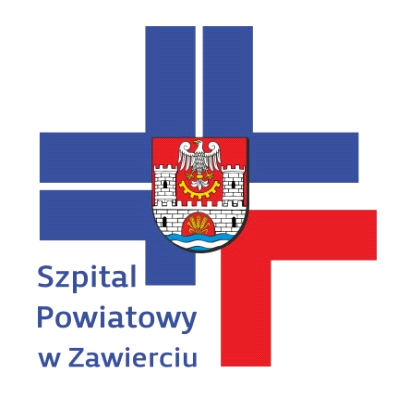 